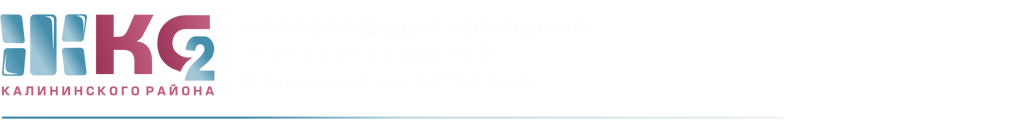 ОТЧЕТо доначислениях ИПУ по актам с 13.01.2020 - 17.01.2020г.ПериодКоличествоПерерасчет (руб.)с  13.01.20   по 17.01.20передано для проверки1проверено1выявлено с нарушениями